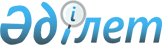 О внесении изменений в решение Коргалжынского районного маслихата от 25 декабря 2018 года № 1/36 "О районном бюджете на 2019-2021 годы"Решение Коргалжынского районного маслихата Акмолинской области от 18 декабря 2019 года № 1/46. Зарегистрировано Департаментом юстиции Акмолинской области 19 декабря 2019 года № 7580
      В соответствии с пунктом 4 статьи 106 Бюджетного кодекса Республики Казахстан от 4 декабря 2008 года, с подпунктом 1) пункта 1 статьи 6 Закона Республики Казахстан от 23 января 2001 года "О местном государственном управлении и самоуправлении в Республике Казахстан" Коргалжынский районный маслихат РЕШИЛ:
      1. Внести в решение Коргалжынского районного маслихата "О районном бюджете на 2019-2021 годы" от 25 декабря 2018 года № 1/36 (зарегистрировано в Реестре государственной регистрации нормативных правовых актов № 7042, опубликовано 17 января 2019 года в Эталонном контрольном банке нормативных правовых актов Республики Казахстан в электронном виде) следующие изменения:
      пункт 1 изложить в новой редакции:
      "1. Утвердить районный бюджет на 2019-2021 годы, согласно приложениям 1, 2, 3 соответственно, в том числе на 2019 год в следующих объемах:
      1) доходы – 2 669 619,0 тысяч тенге, в том числе:
      налоговые поступления – 218 275,0 тысяч тенге;
      неналоговые поступления – 19 782,4 тысяч тенге;
      поступления от продажи основного капитала – 6 316,0 тысяч тенге;
      поступления трансфертов – 2 425 245,6 тысяч тенге;
      2) затраты – 2 674 511,7 тысяч тенге;
      3) чистое бюджетное кредитование – 32 923,9 тысяч тенге, в том числе:
      бюджетные кредиты – 64 388,0 тысяч тенге;
      погашение бюджетных кредитов – 31 464,1 тысяч тенге;
      4) сальдо по операциям с финансовыми активами – (-100,0) тысяч тенге, в том числе:
      приобретение финансовых активов – 0,0 тысяч тенге;
      поступления от продажи финансовых активов государства – 100,0 тысяч тенге;
      5) дефицит (профицит) бюджета – (-37 716,6) тысяч тенге;
      6) финансирование дефицита (использование профицита) бюджета – 37 716,6 тысяч тенге.";
      приложения 1, 4, 5, 7 к указанному решению изложить в новой редакции согласно приложениям 1, 2, 3, 4 к настоящему решению.
      2. Настоящее решение вступает в силу со дня государственной регистрации в Департаменте юстиции Акмолинской области и вводится в действие с 1 января 2019 года.
      "СОГЛАСОВАНО" Районный бюджет на 2019 год Целевые трансферты и бюджетные кредиты из республиканского бюджета на 2019 год Целевые трансферты из областного бюджета бюджетам районов на 2019 год Список бюджетных программ сел, сельских округов на 2019 год
      продолжение таблицы
					© 2012. РГП на ПХВ «Институт законодательства и правовой информации Республики Казахстан» Министерства юстиции Республики Казахстан
				
      Председатель сессии
Коргалжынского районного
маслихата

Г.Балабекова

      Секретарь Коргалжынского
районного маслихата

О.Балгабаев

      Аким Коргалжынского района

Б.Жанбаев
Приложение 1 к решению
Коргалжынского районного
маслихата от 18 декабря
2019 года № 1/46Приложение 1 к решению
Коргалжынского районного
маслихата от 25 декабря
2018 года № 1/36
Категория
Категория
Категория
Категория
Сумма, тысяч тенге
Класс
Класс
Класс
Сумма, тысяч тенге
Подкласс
Подкласс
Сумма, тысяч тенге
Наименование
Сумма, тысяч тенге
1
3
4
5
6
I. ДОХОДЫ
2 669 619,0
1
Налоговые поступления
218 275,0
01
Подоходный налог 
7 050,0
2
Индивидуальный подоходный налог
7 050,0
03
Социальный налог
139 136,0
04
Налоги на собственность
50 791,0
1
Налоги на имущество
31 435,0
3
Земельный налог
1 892,0
4
Налог на транспортные средства
14 764,0
5
Единый земельный налог
2 600,0
05
Внутренние налоги на товары, работы и услуги
20 098,0
2
Акцизы
514,0
3
Поступления за использование природных и других ресурсов
14 835,0
4
Сборы за ведение предпринимательской и профессиональной деятельности
4 749,0
08
Обязательные платежи, взимаемые за совершение юридически значимых действий и (или) выдачу документов уполномоченными на то государственными органами или должностными лицами
1 200,0
1
Государственная пошлина
1 200,0
2
Неналоговые поступления
19 782,4
01
Доходы от государственной собственности
1 078,4
5
Доходы от аренды имущества, находящегося в государственной собственности
1 044,0
7
Вознаграждения по кредитам, выданным из государственного бюджета
34,4
04
Штрафы, пени, санкции, взыскания, налагаемые государственными учреждениями, финансируемыми из государственного бюджета, а также содержащимися и финансируемыми из бюджета (сметы расходов) Национального Банка Республики Казахстан
1 604,0
1
Штрафы, пени, санкции, взыскания, налагаемые государственными учреждениями, финансируемыми из государственного бюджета, а также содержащимися и финансируемыми из бюджета (сметы расходов) Национального Банка Республики Казахстан, за исключением поступлений от организаций нефтяного сектора 
1 604,0
06
Прочие неналоговые поступления
17 100,0
1
Прочие неналоговые поступления
17 100,0
3
Поступления от продажи основного капитала
6 316,0
03
Продажа земли и нематериальных активов
6 316,0
4
Поступления трансфертов
2 425 245,6
02
Трансферты из вышестоящих органов государственного управления
2 425 245,6
2
Трансферты из областного бюджета
2 425 245,6
Целевые текущие трансферты
710 628,9
Целевые трансферты на развитие
8 680,7
Субвенции
1 705 936,0
Функциональная группа
Функциональная группа
Функциональная группа
Функциональная группа
Сумма, тыс тенге
Администратор бюджетных программ
Администратор бюджетных программ
Администратор бюджетных программ
Сумма, тыс тенге
Программа
Программа
Сумма, тыс тенге
Наименование
Сумма, тыс тенге
II. ЗАТРАТЫ
2 674 511,7
01
Государственные услуги общего характера
270 596,5
Представительные, исполнительные и другие органы, выполняющие общие функции государственного управления
217 276,0
112
Аппарат маслихата района (города областного значения)
24 244,4
001
Услуги по обеспечению деятельности маслихата района (города областного значения)
24 244,4
122
Аппарат акима района (города областного значения)
113 934,9
001
Услуги по обеспечению деятельности акима района (города областного значения)
113 934,9
123
Аппарат акима района в городе, города районного значения, поселка, села, сельского округа
79 096,7
001
Услуги по обеспечению деятельности акима района в городе, города районного значения, поселка, села, сельского округа
79 096,7
022
Капитальные расходы государственного органа
0,0
Финансовая деятельность
295,4
459
Отдел экономики и финансов района (города областного значения)
295,4
003
Проведение оценки имущества в целях налогообложения
295,4
Прочие государственные услуги общего характера
53 025,1
458
Отдел жилищно-коммунального хозяйства, пассажирского транспорта и автомобильных дорог района (города областного значения)
9 319,6
001
Услуги по реализации государственной политики на местном уровне в области жилищно-коммунального хозяйства, пассажирского транспорта и автомобильных дорог 
7 474,6
013
Капитальные расходы государственного органа
1 845,0
459
Отдел экономики и финансов района (города областного значения)
35 040,1
001
Услуги по реализации государственной политики в области формирования и развития экономической политики, государственного планирования, исполнения бюджета и управления коммунальной собственностью района (города областного значения)
20 529,6
015
Капитальные расходы государственного органа 
1 600,0
113
Целевые текущие трансферты из местных бюджетов
12 910,5
493
Отдел предпринимательства, промышленности и туризма района (города областного значения)
8 665,4
001
Услуги по реализации государственной политики на местном уровне в области развития предпринимательства, промышленности и туризма
8 665,4
02
Оборона
3 316,2
Военные нужды
3 316,2
122
Аппарат акима района (города областного значения)
3 316,2
005
Мероприятия в рамках исполнения всеобщей воинской обязанности
3 267,4
007
Мероприятия по профилактике и тушению степных пожаров районного (городского) масштаба, а также пожаров в населенных пунктах, в которых не созданы органы государственной противопожарной службы
48,8
04
Образование
1 694 949,0
Дошкольное воспитание и обучение
133 671,4
464
Отдел образования района (города областного значения)
133 671,4
009
Обеспечение деятельности организаций дошкольного воспитания и обучения
70 441,8
040
Реализация государственного образовательного заказа в дошкольных организациях образования
63 229,6
Начальное, основное среднее и общее среднее образование
1 491 648,5
464
Отдел образования района (города областного значения)
1 466 701,4
003
Общеобразовательное обучение
1 393 172,4
006
Дополнительное образование для детей 
73 529,0
465
Отдел физической культуры и спорта района (города областного значения)
24 947,1
017
Дополнительное образование для детей и юношества по спорту
24 947,1
Прочие услуги в области образования
69 629,1
464
Отдел образования района (города областного значения)
69 629,1
001
Услуги по реализации государственной политики на местном уровне в области образования
19 407,1
004
Информатизация системы образования в государственных учреждениях образования района (города областного значения)
5 319,0
005
Приобретение и доставка учебников, учебно - методических комплексов для государственных учреждений образования района (города областного значения)
21 733,3
007
Проведение школьных олимпиад, внешкольных мероприятий и конкурсов районного (городского) масштаба
1 649,0
015
Ежемесячная выплата денежных средств опекунам (попечителям) на содержание ребенка сироты (детей-сирот) и ребенка (детей), оставшегося без попечения родителей
5 854,4
023
Методическая работа
5 666,3
067
Капитальные расходы подведомственных государственных учреждений и организаций
10 000,0
06
Социальная помощь и социальное обеспечение
262 656,2
Социальное обеспечение
134 901,0
451
Отдел занятости и социальных программ района (города областного значения)
134 901,0
005
Государственная адресная социальная помощь
134 901,0
Социальная помощь
101 713,3
451
Отдел занятости и социальных программ района (города областного значения)
101 713,3
002
Программа занятости
47 079,6
007
Социальная помощь отдельным категориям нуждающихся граждан по решениям местных представительных органов
16 643,6
010
Материальное обеспечение детей инвалидов, воспитывающихся и обучающихся на дому
175,0
014
Оказание социальной помощи нуждающимся гражданам на дому
9 562,0
017
Обеспечение нуждающихся инвалидов обязательными гигиеническими средствами и предоставление услуг специалистами жестового языка, индивидуальными помощниками в соответствии с индивидуальной программой реабилитации инвалида
3 194,0
023
Обеспечение деятельности центров занятости населения
25 059,1
Прочие услуги в области социальной помощи и социального обеспечения
26 041,9
451
Отдел занятости и социальных программ района (города областного значения)
26 041,9
001
Услуги по реализации государственной политики на местном уровне в области обеспечения занятости и реализации социальных программ для населения
22 050,9
011
Оплата услуг по зачислению, выплате и доставке пособий и других социальных выплат
727,0
050
Обеспечение прав и улучшение качества жизни инвалидов в Республике Казахстан
2 596,0
054
Размещение государственного социального заказа в неправительственных организациях
668,0
07
Жилищно-коммунальное хозяйство
8 680,7
Жилищно-коммунальное хозяйство
8 680,7
466
Отдел архитектуры, градостроительства и строительства района (города областного значения)
8 580,7
003
Проектирование и (или) строительство, реконструкция жилья коммунального жилищного фонда
8 580,7
458
Отдел жилищно-коммунального хозяйства, пассажирского транспорта и автомобильных дорог района (города областного значения)
100,0
058
Развитие системы водоснабжения и водоотведения в сельских населенных пунктах
100,0
08
Культура, спорт, туризм и информационное пространство
183 587,9
Деятельность в области культуры
104 696,0
455
Отдел культуры и развития языков района (города областного значения)
104 696,0
003
Поддержка культурно-досуговой работы
104 696,0
Спорт
19 613,7
465
Отдел физической культуры и спорта района (города областного значения) 
19 613,7
001
Услуги по реализации государственной политики на местном уровне в сфере физической культуры и спорта
14 146,7
006
Проведение спортивных соревнований на районном (города областного значения) уровне
2 037,0
007
Подготовка и участие членов сборных команд района (города областного значения) по различным видам спорта на областных спортивных соревнованиях
3 430,0
Информационное пространство
31 056,0
455
Отдел культуры и развития языков района (города областного значения)
27 074,6
006
Функционирование районных (городских) библиотек
18 018,4
007
Развитие государственного языка и других языков народа Казахстана
9 056,2
456
Отдел внутренней политики района (города областного значения)
3 981,4
002
Услуги по проведению государственной информационной политики 
3 981,4
Прочие услуги по организации культуры, спорта, туризма и информационного пространства
28 222,2
455
Отдел культуры и развития языков района (города областного значения)
8 048
001
Услуги по реализации государственной политики на местном уровне в области развития языков и культуры
7 335,2
032
Капитальные расходы подведомственных государственных учреждений и организаций
712,8
456
Отдел внутренней политики района (города областного значения)
20 174,2
001
Услуги по реализации государственной политики на местном уровне в области информации, укрепления государственности и формирования социального оптимизма граждан
11 701,9
003
Реализация мероприятий в сфере молодежной политики
8 472,3
10
Сельское, водное, лесное, рыбное хозяйство, особо охраняемые природные территории, охрана окружающей среды и животного мира, земельные отношения
106 535,3
Сельское хозяйство
93 466,3
459
Отдел экономики и финансов района (города областного значения)
15 591,5
099
Реализация мер по оказанию социальной поддержки специалистов
15 591,5
462
Отдел сельского хозяйства района (города областного значения)
14 703,7
001
Услуги по реализации государственной политики на местном уровне в сфере сельского хозяйства
14 703,7
473
Отдел ветеринарии района (города областного значения)
63 171,1
001
Услуги по реализации государственной политики на местном уровне в сфере ветеринарии
11 013,1
006
Обеспечение функционирования скотомогильников (биотермических ям)
0,0
007
Организация отлова и уничтожения бродячих собак и кошек
1 500,0
010
Проведение мероприятий по идентификации сельскохозяйственных животных
730,0
011
Проведение противоэпизоотических мероприятий
41 528,0
047
Возмещение владельцам стоимости обезвреженных (обеззараженных) и переработанных без изъятия животных, продукции и сырья животного происхождения, представляющих опасность для здоровья животных и человека
8 400,0
Земельные отношения
13 069,0
463
Отдел земельных отношений района (города областного значения)
13 069,0
001
Услуги по реализации государственной политики в области регулирования земельных отношений на территории района (города областного значения)
7 932,4
004
Организация работ по зонированию земель
3 500,0
006
Землеустройство, проводимое при установлении границ районов, городов областного значения, районного значения, сельских округов, поселков, сел
1 636,6
11
Промышленность, архитектурная, градостроительная и строительная деятельность
7 898,1
Архитектурная, градостроительная и строительная деятельность
7 898,1
466
Отдел архитектуры, градостроительства и строительства района (города областного значения)
7 898,1
001
Услуги по реализации государственной политики в области строительства, улучшения архитектурного облика городов, районов и населенных пунктов области и обеспечению рационального и эффективного градостроительного освоения территории района (города областного значения)
7 898,1
12
Транспорт и коммуникации
8 278,0
Автомобильный транспорт
8 278,0
458
Отдел жилищно-коммунального хозяйства, пассажирского транспорта и автомобильных дорог района (города областного значения)
8 278,0
023
Обеспечение функционирования автомобильных дорог
8 278,0
13
Прочие
7 780,4
Поддержка предпринимательской деятельности и защита конкуренции
247,0
493
Отдел предпринимательства, промышленности и туризма района (города областного значения)
247,0
006
Поддержка предпринимательской деятельности
247,0
Прочие
7 533,4
459
Отдел экономики и финансов района (города областного значения)
7 533,4
012
Резерв местного исполнительного органа района (города областного значения) 
5 201,0
026
Целевые текущие трансферты бюджетам города районного значения, села, поселка, сельского округа на повышение заработной платы отдельных категорий гражданских служащих, работников организаций, содержащихся за счҰт средств государственного бюджета, работников казҰнных предприятий
1 438,8
066
Целевые текущие трансферты бюджетам города районного значения, села, поселка, сельского округа на повышение заработной платы отдельных категорий административных государственных служащих
893,6
14
Обслуживание долга
34,4
Обслуживание долга
34,4
459
Отдел экономики и финансов района (города областного значения)
34,4
021
Обслуживание долга местных исполнительных органов по выплате вознаграждений и иных платежей по займам из областного бюджета
34,4
15
Трансферты
120 199,0
Трансферты
120 199,0
459
Отдел экономики и финансов района (города областного значения)
120 199,0
006
Возврат неиспользованных (недоиспользованных) целевых трансфертов
328,0
024
Целевые текущие трансферты из нижестоящего бюджета на компенсацию потерь вышестоящего бюджета в связи с изменением законодательства
81 513,0
038
Субвенции
26 116,0
459
051
Трансферты органам местного самоуправления
12 242,0
III. Чистое бюджетное кредитование
32 923,9
Бюджетные кредиты
64 388,0
10
Сельское, водное, лесное, рыбное хозяйство, особо охраняемые природные территории, охрана окружающей среды и животного мира, земельные отношения
64 388,0
Сельское хозяйство
64 388,0
459
Отдел экономики и финансов района (города областного значения)
64 388,0
018
Бюджетные кредиты для реализации мер социальной поддержки специалистов
64 388,0
5
Погашение бюджетных кредитов
31 464,1
Погашение бюджетных кредитов
31 464,1
01
Погашение бюджетных кредитов, выданных из государственного бюджета
31 464,1
IV. Сальдо по операциям с финансовыми активами 
-100,0
Приобретение финансовых активов
0,0
6
Поступления от продажи финансовых активов государства
100,0
Поступления от продажи финансовых активов государства
100,0
01
Поступления от продажи финансовых активов внутри страны
100,0
005
Поступления от продажи коммунальных государственных учреждений и государственных предприятий в виде имущественного комплекса, иного государственного имущества, находящегося в оперативном управлении или хозяйственном ведении коммунальных государственных предприятий
100,0
 V. Дефицит (профицит) бюджета
-37 716,6
 VI. Финансирование дефицита (использование профицита) бюджета
37 716,6
7
Поступление займов
64 388,0
Внутренние государственные займы
64 388,0
02
Договоры займа
64 388,0
003
Займы, получаемые местным исполнительным органом района (города областного значения)
64 388,0
16
Погашение займов
31 464,1
Погашение займов
31 464,1
459
Отдел экономики и финансов района (города областного значения)
31 464,1
005
Погашение долга местного исполнительного органа перед вышестоящим бюджетом
31 464,1
8
Используемые остатки бюджетных средств
4 792,7
Остатки бюджетных средств
4 792,7
01
Свободные остатки бюджетных средств
4 792,7
1
Свободные остатки бюджетных средств
4 792,7Приложение 2 к решению
Коргалжынского районного
маслихата от 18 декабря
2019 года № 1/46Приложение 4 к решению
Коргалжынского районного
маслихата от 25 декабря
2018 года № 1/36
Наименование
Сумма, тысяч тенге
Всего
646 920,2
Целевые текущие трансферты
582 532,2
в том числе:
Отдел занятости и социальных программ района (города областного значения)
156 416,0
На развитие рынка труда, в том числе:
21 448,0
на частичное субсидирование заработной платы и молодежную практику
7 585,0
на оказание мер государственной поддержки лицам, добровольно переселяющимся гражданам в регионы, определенные Правительством Республики Казахстан и работодателям оказывающим содействие в переселении
1 331,0
на представление государственных грантов на реализацию новых бизнес-идей
11 363,0
на обеспечение дополнительного охвата краткосрочным профессиональным обучением 
1 169,0
на внедрение консультантов по социальной работе и ассистентов в центрах занятости населения
8 534,0
на выплату государственной адресной социальной помощи
113 592,0
а компенсацию потерь в связи со снижением налоговой нагрузки низкооплачиваемых работников для повышения размера их заработной платы: на выплату государственной адресной социальной помощи
3 220,0
на выплату государственной адресной социальной помощи за счет целевого трансферта из Национального фонда Республики Казахстан
8 025,0
на размещение государственного социального заказа в неправительственных организациях 
668,0
На увеличение норм обеспечения инвалидов обязательными гигиеническими средствами
535,0
На расширение Перечня технических вспомогательных (компенсаторных) средств
394,0
Отдел образования района (города областного значения)
158 789,0
на увеличение оплаты труда учителей и педагогов-психологов организаций начального, основного и общего среднего образования 
158 789,0
На повышение заработной платы отдельных категорий гражданских служащих, работников организаций, содержащихся за счет средств государственного бюджета, работников казенных предприятий в связи с изменением размера минимальной заработной платы
255 538,0
на повышение заработной платы отдельных категорий административных государственных служащих 
11 789,2
Бюджетные кредиты
64 388,0
в том числе:
Отдел экономики и финансов района (города областного значения)
64 388,0
Для реализации мер социальной поддержки специалистов
64 388,0Приложение 3 к решению
Коргалжынского районного
маслихата от 18 декабря
2019 года № 1/46Приложение 5 к решению
Коргалжынского районного
маслихата от 25 декабря
2018 года № 1/36
Наименование
Сумма, тысяч тенге
1
2
Всего
131 531,7
Целевые текущие трансферты
122 851,0
в том числе:
Отдел образования района (города областного значения)
11 884,8
на открытие IT-классов в школах
2 945,0
на приобретение и доставку учебников для школ
8 055,8
на внедрение Программы "Формирование здоровья и жизненных навыков и превенции суицида среди несовершеннолетних"
884,0
Отдел жилищно-коммунального хозяйства, пассажирского транспорта и автомобильных дорог района (города областного значения)
12 464,9
Текущий ремонт улично-дорожной сети села Коргалжын Коргалжынского района
12 464,9
Отдел ветеринарии района (города областного значения)
49 928,0
на проведение противоэпизоотических мероприятий
41 528,0
на возмещение стоимости сельскохозяйственных животных (крупного и мелкого рогатого скота) больных бруцеллезом направляемых на санитарный убой
8 400,0
Отдел культуры и развития языков района (города областного значения)
25 685,0
на ремонт объектов культуры
25 685,0
Отдел занятости и социальных программ района (города областного значения)
20 988,3
на размещение государственного социального заказа на развитие служб "Инватакси"
1 667,0
на реализацию краткосрочного профессионального обучения
6 312,0
на субсидии по возмещению расходов по найму (аренде) жилья для переселенцев и оралманов
1 091,0
на развитие рынка труда
700,0
на выплату единовременной материальной помощи к 30- летию вывода Советских войск из Афганистана
303,0
на обеспечение горячим питанием учащихся школ из малообеспеченных семей
1 454,0
на обеспечение школьной формой и канцелярскими товарами учащихся школ из малообеспеченных семей
5 408,7
на оказание единовременной социальной помощи многодетным семьям по заявлению при наступлении трудной жизненной ситуации, доход которых не превышает величину прожиточного минимума
4 052,6
Отдел экономики и финансов района (города областного значения)
1 900,0
на внедрение единой информационной площадки учета исполнения бюджета
1 900,0
Целевые трансферты на развитие
8 680,7
в том числе:
Отдел архитектуры, градостроительства и строительства района (города областного значения)
8 580,7
Проектирование и (или) строительство, реконструкция жилья коммунального жилищного фонда
8 580,7
Отдел жилищно-коммунального хозяйства, пассажирского транспорта и автомобильных дорог района (города областного значения)
100,0
Развитие системы водоснабжения и водоотведения в сельских населенных пунктах
100,0Приложение 4 к решению
Коргалжынского районного
маслихата от 18 декабря
2019 года № 1/46Приложение 7 к решению
Коргалжынского районного
маслихата от 25 декабря
2018 года № 1/36
Функциональная группа 
Функциональная группа 
Функциональная группа 
Функциональная группа 
Сумма, тысяч тенге
Администратор бюджетных программ
Администратор бюджетных программ
Администратор бюджетных программ
Сумма, тысяч тенге
Программа
Программа
Сумма, тысяч тенге
Наименование
Сумма, тысяч тенге
1
2
3
4
5
II. Затраты
79 096,7
01
Государственные услуги общего характера
79 096,7
123
Аппарат акима района в городе, города районного значения, поселка, села, сельского округа
79 096,7
001
Услуги по обеспечению деятельности акима района в городе, города районного значения, поселка, села, сельского округа
79 096,7
Аппарат акима Амангельдинского сельского округа
Аппарат акима Арыктинского сельского округа
Аппарат акима Карашалгинского сельского округа
Аппарат акима Кенбидаикского сельского округа
Аппарат акима Коммунарского сельского округа
Аппарат акима Кызылсайского сельского округа
Аппарат акима Сабындинского сельского округа
6
7
8
9
10
11
12
11 648,7
9 835,9
13 595,4
7 731,5
11 946,5
12 495,7
11 843,0
11 648,7
9 835,9
13 595,4
7 731,5
11 946,5
12 495,7
11 843,0
11 648,7
9 835,9
13 595,4
7 731,5
11 946,5
12 495,7
11 843,0
11 648,7
9 835,9
13 595,4
7 731,5
11 946,5
12 495,7
11 843,0